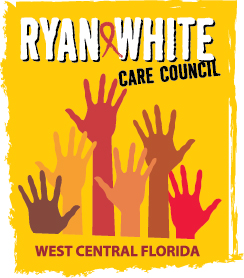 WEST CENTRAL FLORIDA RYAN WHITE CARE COUNCILRESOURCE PRIORITIZATION AND ALLOCATION RECOMMENDATIONS SUNCOAST HOSPICE, CLEARWATERTHURSDAY, MAY 10, 201811:00 A.M. – 12:30 P.M.	MINUTES CALL TO ORDERThe meeting was called to order by Dave Konnerth, Chair at 11:01 a.m.  ATTENDANCEMembers Present: Nolan Finn, Charlie Hughes, David Konnerth, Alfred McGugin, Priya Rajkumar, Elizabeth Rugg, Joy Winheim Members Absent: Lisa Condor, Nicole Kish, Marilyn Merida, Jim RothGuests Present: David Cavalleri  Recipient Staff Present: Aubrey ArnoldLead Agency Staff Present: Floyd EgnerHealth Council Staff Present: Lisa Nugent, Naomi Ardjomand-KermaniCHANGES TO AGENDANone.ADOPTION OF MINUTESThe minutes for February 8, 2018 were approved (M: Hughes, S: Rajkumar) this motion passed by acclamation.  CARE COUNCIL REPORTThe Recipient is still awaiting the final Part A award, although the Recipient was assured that we will be receiving the full award by the end of May.  It is assumed that the total amount will be approximately 10.5 million dollars.  Two interim awards have been received, in the total amount of 4.5 million dollars, but we are currently operating on a partial award and budget.  Although this is not unusual, it creates constraints within the operating budget.Aubrey Arnold attended the Patient Care Prevention Planning Group (PCPPG) meeting on April 18 and 19, 2018 serving as the Part A representative for the state of Florida.  This role will last for about 2 years.The annual progress report is being drafted and includes the last fiscal year’s expenditures.  He doesn’t foresee and issues with the final closeout of the 17-18 fiscal year.There will be an updated policy and procedures manual for Quality Assurance and will be posted on the Hillsborough County Board of County Commissioners (HCBOCC) website when completed.The Lead Agency, represented by Floyd Egner, reported that all Part B contracts, for the Ryan White fiscal year ended March 31, 2018 and are being closed out with 99.94 percent expended, with only 1,020 dollars remaining unspent, from a total of 1,701,916 dollars.  A year-end report will be reviewed in RPARC next week and will be presented to the Council in June.  All Lead Agency general revenue (GR) contracts, which run with the state fiscal year of July to June, are now renewed and will begin July 1.  Part B funding for the current Ryan White fiscal year (18-19) was flat, meaning that the same amounts were available as last year, with all contracts renewed.General Revenue contracts on the State fiscal year are currently being monitored.The HIV/AIDS Section Lead Agency Clinical Quality Management (CQM) workshop will be held in Tallahassee on May 22-23, 2018.  This workshop will be hosted by Brandi Knight, the Performance and Quality Manager, for the section.  The workshop will focus on CAREWare and new functionality, including generating reports and establishing new performance measures.  The objective is to provide technical assistance and training for Ryan White Part B Lead Agencies.RECIPIENT UPDATEAubrey Arnold announced that the full grant award has yet to be received, but is anticipated come June.  We have received two interim awards in the amount of $4.5 million.  Hillsborough County will float the funding in order to avoid any harm or interruption of services.New enhancements to e2Hillsborough are coming up with revisions to the Federal Poverty Line within the next few days.LEAD AGENCY UPDATEThere will be a clinical quality management seminar coming up for the Lead Agency, with new enhancements to be made to CAREWare.  Details to come.EXPENDITURE REPORTSMembers reviewed Part A and Part B quarterly expenditure reports and raised questions regarding specific line items.  Part A spent out 99% of the total award for FY 17-18, marking the funding year as a productive one.  A total of $156,709.18 was left over and will be requested as carry over funds for the FY 18-19 year.  This leftover funding was a result of vacant staffing in accounting.Providers are on track with spending for the FY 18-19 grant year.Part B explained that there is an unmet need for funding as there was no leftover funding for FY 17-18 and was contract oriented to the providers as opposed to services.  This was put into effect for FY 17-18 with a total spend-out as all providers had need to spend total funding.AAMMembers reviewed the Assessment of the Administrative Mechanism (AAM), for the 2017-2018, survey question by question.  Questions were raised, by members, for particular survey questions and potential modifications to the survey were discussed.These surveys are distributed to Care Council members and provider surveys are distributed to contracted Part A providers.  Members self-report based on their perception of the program.COMMUNITY INPUT/ ANNOUNCEMENTS Member Joy Winheim announced that Hospice will be replicating their Tampa services for St. Petersburg on Tuesdays, Wednesdays, and Thursdays.  Services provided will be in the form of support groups, lunch, and monthly bus passes.  The 1st group meeting will take place next Tuesday at 11:00a.m.  This program is funded for one year through the city of Tampa.Member Alfred McGugin announced an expansion of Premier dental services coming up in June with dental services being provided in Brooksville and Spring Hill, both located in Hernando County.  They will be expanding their offices by the end of the summer to include Pasco County in order to work towards lowering the gap in unmet need.Priya Rajkumar announced that Metro Wellness will host an open house 5 days a week for primary medical care, with a Pre-Exposure Prophylaxis (PrEP) event tonight.  All medical care will be provided at no cost, not just Anti-Retroviral treatment.ADJOURNMENT There being no further business to come before the committee, the meeting was adjourned at 12:13 p.m. 